RESULTADO – TOMADA DE PREÇON° 20221110TP31036HEMUO Instituto de Gestão e Humanização – IGH, entidade de direito privado e sem fins lucrativos,classificado como Organização Social, vem tornar público o resultado da Tomada de Preços,com a finalidade de adquirir bens, insumos e serviços para o HEMU - Hospital Estadual daMulher, com endereço à Rua R-7, S/N, Setor Oeste, Goiânia, CEP: 74.125-090.Bionexo do Brasil LtdaRelatório emitido em 04/11/2022 14:36CompradorIGH - HEMU - Hospital Estadual da Mulher (11.858.570/0002-14)AV. PERIMETRAL, ESQUINA C/ RUA R7, SN - SETOR COIMBRA - GOIÂNIA, GO CEP: 74.530-020Relação de Itens (Confirmação)Pedido de Cotação : 247530120COTAÇÃO Nº 31036 - DIETAS HEMU OUT/2022Frete PróprioObservações: *PAGAMENTO: Somente a prazo e por meio de depósito em conta PJ do fornecedor. *FRETE: Só serão aceitas propostas com frete CIF epara entrega no endereço: RUA R7 C/ AV PERIMETRAL, SETOR COIMBRA, Goiânia/GO CEP: 74.530-020, dia e horário especificado. *CERTIDÕES: AsCertidões Municipal, Estadual de Goiás, Federal, FGTS e Trabalhista devem estar regulares desde a data da emissão da proposta até a data dopagamento. *REGULAMENTO: O processo de compras obedecerá ao Regulamento de Compras do IGH, prevalecendo este em relação a estes termosem caso de divergência.Tipo de Cotação: Cotação NormalFornecedor : Todos os FornecedoresData de Confirmação : TodasFaturamentoMínimoPrazo deEntregaValidade daPropostaCondições dePagamentoFornecedorFrete ObservaçõesAvelar Medical EireliGOIÂNIA - GOGUSTAVO AVELAR E SILVA - (62)2 dias apósconfirmação123R$ 500,0000R$ 300,0000R$ 120,000028/10/202213/11/202231/10/202230 ddl30 ddl30 ddlPreçoCIFCIFCIFnullnullnull984988585gustavoavelar@avelarmedical.comMais informaçõesUber Medica E Hospitalar Ltda - EppUBERLÂNDIA - MGADRIANA CAMPOS - (34) 32144519adm.go@ubermedica.com.brMais informações2dias apósconfirmaçãoVia Nut - Nutrição Clinica e ProdutosHospitalaresGOIÂNIA - GO3 dias apósconfirmaçãoRamile Ferreira e silva - nullcotacao@vianut.com.brMais informaçõesProgramaçãode EntregaPreçoProdutoCódigoFabricante Embalagem Fornecedor Comentário JustificativaRent(%) Quantidade Valor Total UsuárioUnitário FábricaEQUIPOP/NUTRICAOENTERAL MACROGRAVITACIONAL ->EQUIPO PARANUTRIÇÃOENTERAL, MACROGOTAS,GRAVITACIONAL,UNIVERSAL, DEUSO UNICO,ATOXICO, ESTERIL,ISENTO DEEQUIPONUTR.ENTERALESCALONADO-Rosana DeOliveiraMouraAvelarMedicalEireliR$R$R$750,0000343764-UNIDADEnull-600 Unidade1,2500 0,000026/10/202216:43DESCARPACKPIROGENIO EESTERELIZADO AOXIDO DEETILENO, COMREGISTRO NOMINISTERIO DASAUDETotalParcial:R$750,0000600.0Total de Itens da Cotação: 8Total de Itens Impressos: 1Programaçãode EntregaPreçoUnitário FábricaPreçoProdutoCódigoFabricante Embalagem Fornecedor Comentário JustificativaRent(%) Quantidade Valor Total UsuárioDIETAENTERAL/ORALHIPERCAL DE 0 -Rosana DeOliveiraMouraUber MedicaE HospitalarLtda - EppINFATRINIPO - DANONER$R$R$26837997---LATALATAnullnullnull-50 Lata12 MESES S/SACAROSE - LATA00G118,0000 0,00005.900,000026/10/202216:434Rosana DeOliveiraMouraSUPLEMENTO ABASE DE DEXTRINAE MALTOSE - LATAFornecedoresnão atingemNUTRIDEXTRIN -NUTRIMEDUber MedicaE HospitalarLtda - EppR$R$37832378532 Unidade R$ 84,2000faturamento 42,1000 0,0000mínimo;400G26/10/202216:43SUPLEMENTOULCERA DEPRESSAO SABORCHOCOLATE -UNIDADE DERosana DeOliveiraMouraCUBITANUber MedicaCHOCOLATE - GARRAFA E HospitalarR$R$R$519,2000-40 Unidade12,9800 0,0000DANONELtda - Epp26/10/202216:43200MLTotalParcial:R$92.06.503,4000Total de Itens da Cotação: 8Total de Itens Impressos: 3ProdutoCódigo Programação Fabricante Embalagem Fornecedor Comentário Justificativa PreçoPreço Rent(%) Quantidade Valor Total Usuário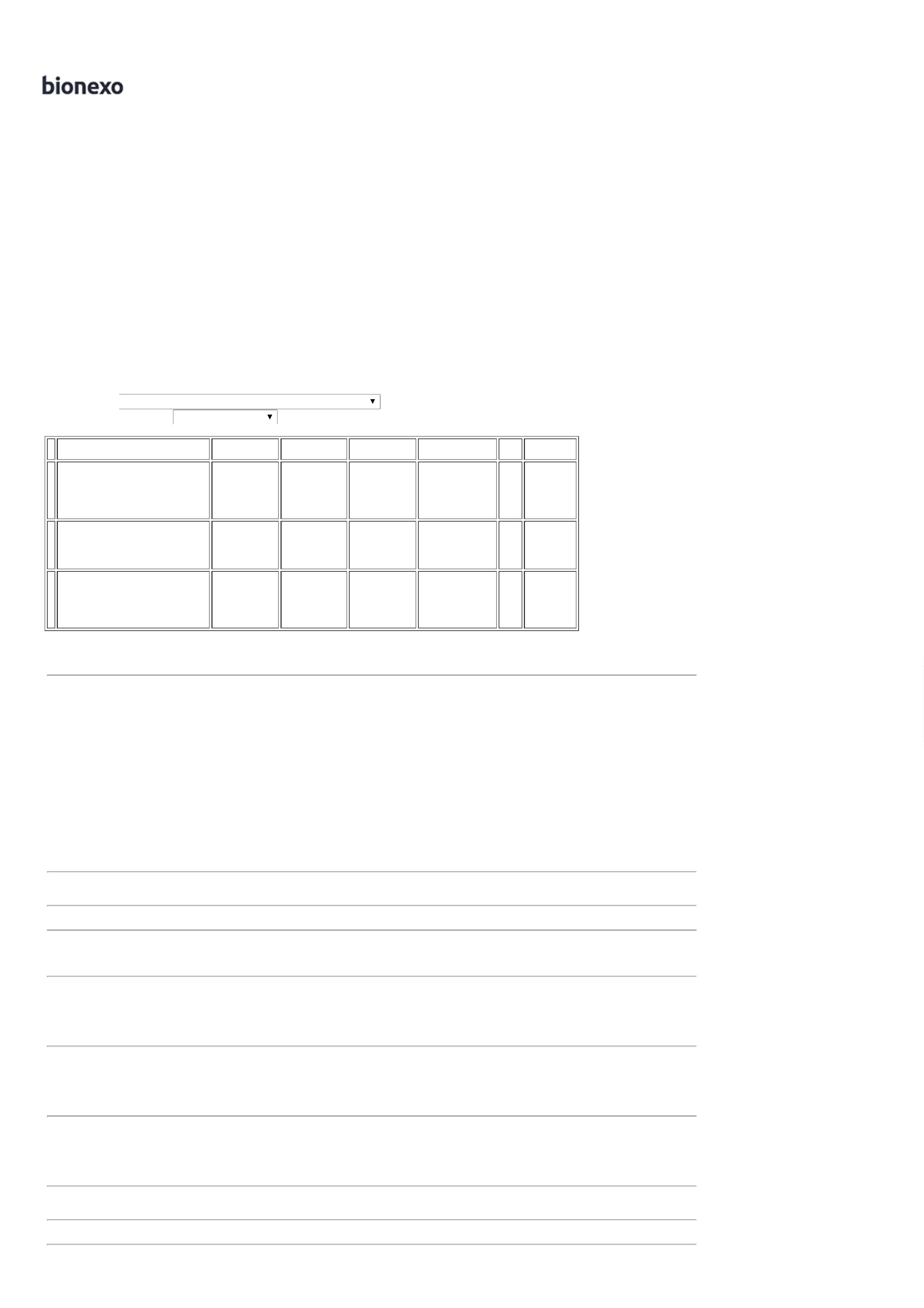 de EntregaUnitário FábricaRosana DeOliveiraMouraDIETA ENTERALPEDIATRICA SEMIELEMENTAR P/APLV. -> LATACOM 400GVia Nut -NutriçãoClinica eProdutosHospitalaresALFARE,NESTLELATA C/ 400GRR$R$R$144236937791-nullnull--30 Lata84,4900 0,00002.534,700026/10/202216:43Rosana DeOliveiraMouraVia Nut -NutriçãoClinica eProdutosHospitalaresFORMULAINFANTIL 1, 0 - 6MESES LATA 400GRnestogeno 1 -NESTLE -nestleR$R$R$765,0000-LATA100 Unidade7,6500 0,000026/10/202216:43FORMULAINFANTIL PARARECEM NASCIDOPRE TERMO E / OUALTO RISCO 400G -FORMULA PARARECEM NASCIDOPRE TERMO E/ OUDE ALTO RISCO E /OU BAIXO PESO AONASCER COMRosana DeOliveiraMouraVia Nut -NutriçãoClinica eProdutosHospitalaresPRE NAN 400 LATA COMR$R$R$537790-null-80 UnidadeGR, NESTLE400 GR22,9600 0,00001.836,800026/10/202216:43PROTEINASLACTEAS -> LATA400 GRAMASSUPLEMENTOHIPER /HIPER 200ML MORANGO -ESPECIFICAÇÃO:SUPLEMENTOHIPER/HIPERMORANGO 200 ML.SUPLEMENTO ORALINDUSTRIALIZADO,> 1.25 KCAL/ML A 37844MENOR OU IGUALRosana DeOliveiraMouraNUTREN 1.5MORANGO200ML -NESTLE -NESTLEVia Nut -NutriçãoClinica eProdutosHospitalaresFRASCOR$R$R$150,00007-null-20 Unidade200ML7,5000 0,000026/10/202216:431.5 KCAL/ML,MAIOR OU IGUALG DE5PROTEINAS/100ML. PRONTO PARAUSO EADMINISTRAÇÃO -SABOR MORANGO.TotalParcial:R$2930.022.05.286,5000Total de Itens da Cotação: 8Total de Itens Impressos: 4TotalGeral:R$12.539,9000Clique aqui para geração de relatório completo com quebra de página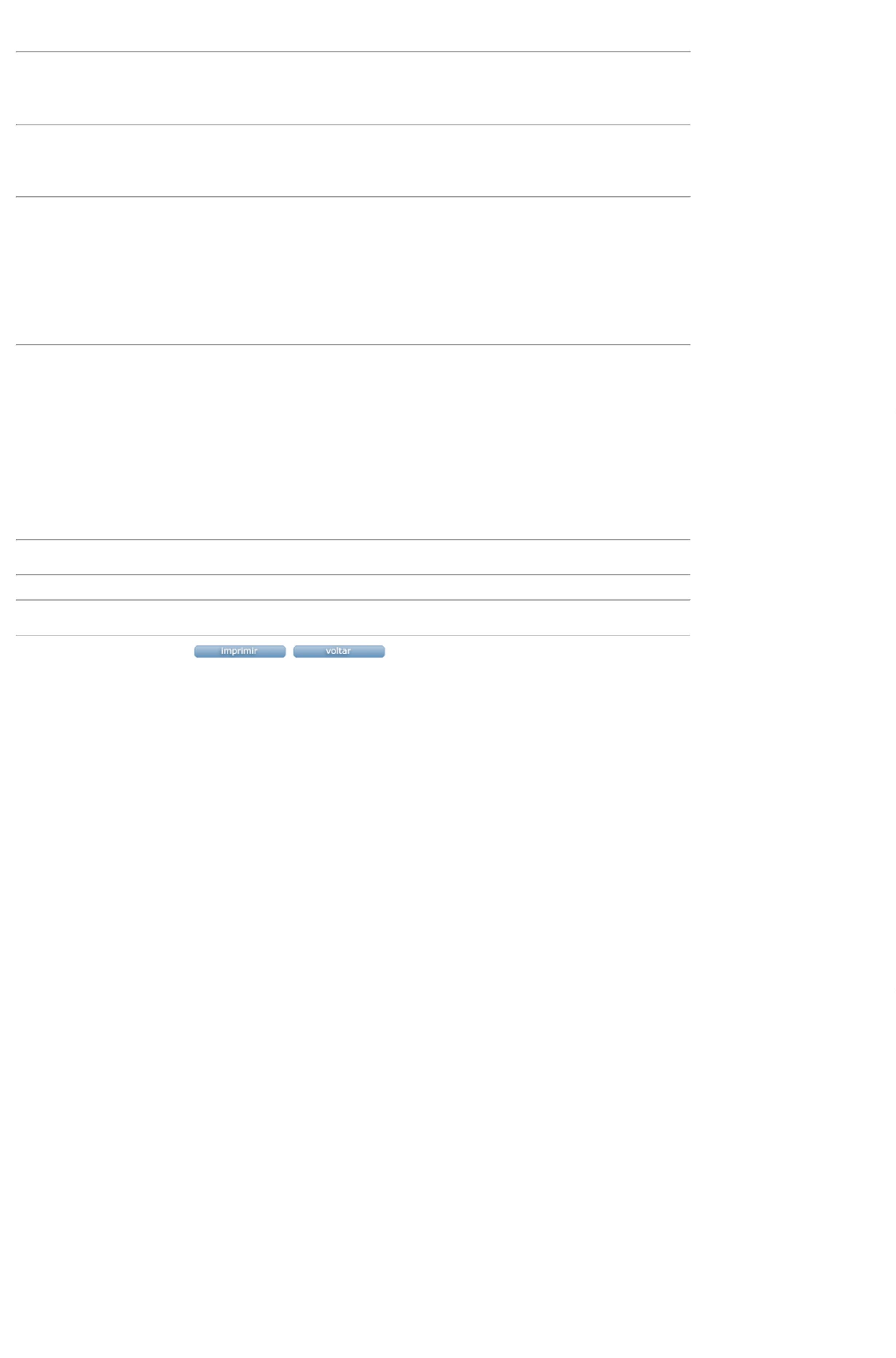 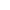 